ATTESTATION D’INDEMNISATION IMMOBILIÈRE D’ASSURANCE PAR SINISTRE DÉCLARÉL’assurance ………………………, représentée par …………………………………………… certifie que M/Mme ………………………………………… ont déclaré un sinistre « inondation » pour l’évènement reconnu en état de catastrophe naturelle le ……………………. .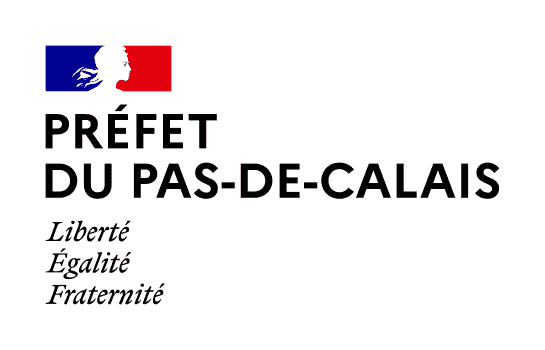 Suite à l’expertise des dommages liés à ce sinistre, le montant total des indemnités immédiates et différées pour la partie immobilière s’élève à……………… €, suivant les éléments figurant dans le tableau ci-dessous.Détail des dommages et des postes d’indemnisation qui concourent au confortement/remplacement/reconstruction de tout ou partie du bien immobilierCette attestation est établie pour le compte de la Direction Départementale des Territoires et de la Mer du Pas-de-Calais dans le cadre de l’analyse de l’éligibilité dudit bien immobilier au dispositif d’acquisition amiable d’un bien sinistré à plus de 50 % par une catastrophe naturelle par le Fonds de Prévention des Risques Naturels Majeurs.Etablie à ………………... le ………...Intitulé du poste d’indemnisationMontant des dommagesMontant de l’indemnité immédiateMontant de l’indemnité différée en cas de réalisation des travauxMesures conservatoires (assèchement, nettoyage par une entreprise, décontamination...)Démolition/déblaisBâtiment y compris les prestations intellectuelles associées (Maître d’oeuvre, SPS)Diagnostic avant travaux (amiante, ...)Autres (préciser) :